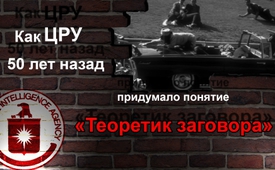 Как ЦРУ 50 лет назад придумало понятие «Сторонник теории заговора»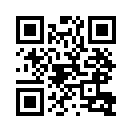 ...Из-за своего критического исследования терактов 11го сентября и Всемирного торгового центра – здания №7, которое обрушилось примерно через 7 часов после зданий-близнецов, – Ганзер был назван «сторонником теории заговора»...11 апреля на веб-сайте Швейцарского радио и телевидения SRF появился заголовок: 
««Арена» по теме «Достоверность СМИ» зашла слишком далеко». Напомним: в политической дискуссии передачи SRF от 24 февраля, по собственным сведениям«Арены», речь шла о недоверии по отношению к классическим СМИ. В качестве представителя тех, кто говорит об этих «недоверчивых людях», был приглашён швейцарский исследователь проблем мира и историк доктор Даниэле Ганзер. Из-за своего критического исследования терактов 11го сентября и Всемирного торгового центра – здания №7, которое обрушилось примерно через 7 часов после зданий-близнецов, – Ганзер был назван «сторонником теории заговора». И не только журналистом Швейцарского канала радио и телевидения SRF Роджером Шавински, но и журналистом SRF Ионасом Проер, который вёл передачу. Лишь за месяц до этого, 26 января 2017 года, в научной передаче SRF «Эйнштейн», Ганзер уже был представлен как «теоретик заговора» и тем самым недостоверным и несерьёзным. Подробности вы найдёте в передаче «Упущения в прессе – это не допустимо» (точка зрения доктора Ганзера на клеветническую передачу SRF «Арена»). На передачу SRF «Арена» от 24 февраля пришло почти 500 жалоб, так много, как никогда раньше. Передачу критиковали, прежде всего, за то, как ведущий Ионас Проер обошёлся со своим гостем Даниэле Ганзером. С Ганзером поступили нечестно и дискриминационно, и он был оклеветан как «теоретик заговора». ...Это всё не целесообразные вещи..., пишет уполномоченный по разбору жалоб Роджер Блюм. Но почему вообще употребляется понятие «теоретик заговора» и что кроется за этим? Объяснение даёт один документ службы внешней разведки США ЦРУ с обозначением «1035-960», который ввёл понятие «Conspiracy Theory», то есть – «теория заговора». С этого документа в 1976 году по хлопотам «Нью-Йорк таймс» был снят запрет. Этим ЦРУ отреагировало на распространившееся недовольство американских граждан официальной интерпретацией покушения на Кеннеди, как она была изложена в так называемом «Докладе комиссии Уоррена». В то время «Комиссия Уоррена», созданная последователем Кеннеди Джонсоном, пришла к заключению, что Ли Харви Освальд был единственным убийцей. Своей 23-летней винтовкой Carcano M1891 Освальд с расстояния 150 метров попал в голову и шею президента США и смертельно ранил его. Хотя «Комиссия Уоррена» поставила троих снайперов, даже близко не сумевших повторить результат выстрела Освальда, остановились всё же на том, что незначительный стрелок Освальд совершил убийство Кеннеди. Примечательно то, что влиятельный, находящийся в должности до 1961 года директор ЦРУ Аллен Уэлш Даллес был членом «Комиссии Уоррена». Дальнейшие массивные несоответствия «Доклада комиссии Уоррена» Вы найдёте в передаче «Убийство Кеннеди». (www.kla.tv/2166 ).
После опубликования «Доклада комиссии Уоррена» появилась волна книг, которые вызвали у 46% американских граждан большие сомнения в том, что Освальд был единственным убийцей. Некоторые альтернативные версии хода преступления указывают на непосредственную связь ЦРУ с покушением на Кеннеди. Исходя из этого секретная служба США спланировала, как обходиться с сомневающимися в «Докладе комиссии Уоррена», в том числе и за границей. ЦРУ предложило своим сотрудникам сдержанно дискутировать на эту тему с иностранными представителями СМИ, а критические голоса дискредитировать: «...Указывайте и на то, что некоторые детали подозрения заговора сознательно пускаются коммунистическими пропагандистами», - было сказано в концепте документа ЦРУ. Также нужно было указывать на то, что критики ЦРУ неразрывно связаны с теориями, которые они подхватили до предъявления доказательств. Так называемые «сторонники теории заговора» «политически мотивированые, гонимые финансовыми интересами», «неаккуратно расследовали» и «запутались в своих собственных теориях». При этом документ ЦРУ в особенности называет расследовательного журналиста Эдварда Эпштейна, на котором должна была показательно опробована эта стратегия. Ко всему этому, для целенаправленной злонамеренной клеветы были привлечены СМИ имеющие финансовые или персональные связи с ЦРУ. 

Обобщённо это означает: 50 лет назад ЦРУ придумало фразу «сторонник теории заговора», чтобы сохранить от краха свою собственную шаткую теорию покушения на Кеннеди. И это по той простой причине, что ЦРУ не хватало обоснованных и убедительных аргументов. Точно так же нужно рассматривать и сегодня это обесцененное применение этого воинствующего термина по отношению к Даниэле Ганзеру и многим другим. Всякий раз, когда не достаёт обоснованных аргументов, нас отвлекают понятием «сторонник теории заговора» от своей недостоверности!от dd.Источники:www.srf.ch/news/schweiz/arena-ging-beim-thema-glaubwuerdigkeit-der-medien-zu-weit
www.facebook.com/DanieleGanser/posts/1354077571320387?comment_id=1354223504639127&amp;reply_comment_id=1354224767972334&amp;notif_t=share_reply&amp;notif_id=1488036325635355
https://de.wikipedia.org/wiki/Terroranschl%C3%A4ge_am_11._September_2001#Verlauf
www.heise.de/tp/news/50-Jahre-Verschwoerungstheoretiker-3674427.html
https://de.wikipedia.org/wiki/Attentat_auf_John_F._Kennedy
www.spiegel.de/spiegel/print/d-46437618.html
https://de.wikipedia.org/wiki/Allen_Welsh_Dulles
https://deutsch.rt.com/international/48754-jahrestag-keule-cia-verschworungstheorie-usa-kennedy/Может быть вас тоже интересует:#DanieleGanser-ru - Даниель Ганзер - www.kla.tv/DanieleGanser-ruKla.TV – Другие новости ... свободные – независимые – без цензуры ...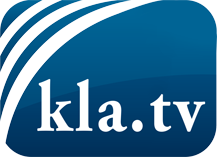 О чем СМИ не должны молчать ...Мало слышанное от народа, для народа...регулярные новости на www.kla.tv/ruОставайтесь с нами!Бесплатную рассылку новостей по электронной почте
Вы можете получить по ссылке www.kla.tv/abo-ruИнструкция по безопасности:Несогласные голоса, к сожалению, все снова подвергаются цензуре и подавлению. До тех пор, пока мы не будем сообщать в соответствии с интересами и идеологией системной прессы, мы всегда должны ожидать, что будут искать предлоги, чтобы заблокировать или навредить Kla.TV.Поэтому объединитесь сегодня в сеть независимо от интернета!
Нажмите здесь: www.kla.tv/vernetzung&lang=ruЛицензия:    Creative Commons License с указанием названия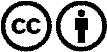 Распространение и переработка желательно с указанием названия! При этом материал не может быть представлен вне контекста. Учреждения, финансируемые за счет государственных средств, не могут пользоваться ими без консультации. Нарушения могут преследоваться по закону.